Stop Stop Stop (Abridged)Allan Clarke, Tony Hicks, Graham Nash 1966 (recorded by the Hollies)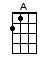 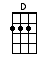 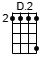 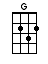 INTRO:  / 1 2 / 1 2 / [D] / [D] / [D] / [D] /[D] See the girl with cymbals on her fingers, entering through the door[D] Ruby glistening from her navel, shimmering around the floor[D] Bells on feet go ting-a-ling-a-linging, going through my head[D] Sweat is falling just-a like-a tear drops, running from her head[D] / [D] / [D] / [D] /[D] Now she dancing, going through the movements, swaying to and fro[D] Body moving, bringing back a memory, thoughts of long ago[D] Blood is rushing, temperature is rising, sweating from my brow[D] Like a snake, her body fascinates me, I can’t look away now[G] Stop, stop, stop all the dancing [A] give me time to breathe[G] Stop, stop, stop all the dancing [A] or I’ll have to lea-[D]ve [D] / [D] / [D] /[D] Now she’s moving all around the tables, luring all in sight[D] But I know that she cannot see me, hidden by the light[D] Closer, closer, she is getting nearer, soon she’ll be in reach[D] As I enter into a spotlight, she stands lost for speech[G] Stop, stop, stop all the dancing [A] give me time to breathe[G] Stop, stop, stop all the dancing [A] or I’ll have to lea-[D]ve [D] / [D] / [D] /[D] Now I hold her, people are staring, don’t know what to think[D] And we struggle, knocking over tables, spilling all the drinks[D] Can’t they understand that I want her, happens every week[D] Heavy hand upon my collar, throws me in the street[G] Stop, stop, stop all the dancing [A] give me time to breathe[G] Stop, stop, stop all the dancing [A] or I’ll have to lea-[D]ve [D] / [D] / [D] /[D]2 / [D]2 / [D]2 / [D]2www.bytownukulele.ca